ST OSWALD’S CATHOLIC PRIMARY SCHOOLMISSION STATEMENTWith Christ at the centre of our community,our mission is to live, love and learn as Jesus taught us.SCHOOL UNIFORM POLICY AND EXPECTATIONSThe staff, governors and parents support the wearing of a School Uniform. The children at St Oswald’s Catholic Primary School are very proud to belong to our school and the uniform instills this sense of identity. As with all other areas of school, we expect very high standards and encourage children to take a pride in their appearance. We believe that a school uniform is important:It looks smart.Wears well.Contributes to a sense of belonging.Gives a common purpose.Fosters a feeling of pride and equality.All children are expected to wear full uniform and we encourage them to maintain a good standard of clean and tidy dress in school.It is essential that children’s clothes are clearly marked with a sew-on name tape (the iron-on tapes soon become detached).  In order to avoid the frustration and expense of losing a sweatshirt or tie, we cannot emphasise enough the importance of name marking.  Please show your Reception child where their names are in their items of uniform.Jewellery must not be worn at school and no type of facial piercing is permitted.  It is important that ear-piercing is ONLY carried out in the summer holidays as earrings are not permitted to be worn at school.  Equally, children are not allowed to wear make-up of any sort to school and nail varnish must be removed.  The school encourages pupils to have a smart overall appearance.Additionally, for very clear Health and Safety reasons, pupils are not allowed to wear shoes with a heel height greater than 60 mm.  Children who attend school with unacceptable shoes will be required to change into safer footwear, i.e pumps and replace the shoes as soon as possible.Hair must be left its natural colour and severe haircuts are not allowed.  Hair ornaments are not considered uniform, e.g. large clips, ornamental headbands, etc. and children will be asked to move them.  No number 1 or number 2 haircuts are permitted!PE KitFor Health and Safety reasons, it is important that children are properly dressed for any physical activity.  PE kits should be kept in a named bag in school and returned home for washing every half-term holiday.  Pupils in Y3 will require swimming trunks (not shorts) or swimsuit and a named swimming cap.Buying of School Uniform:All uniform is available from:Justs Clothing53 Pope LanePenworthamPreston PR1 9BYTelephone 01772 743807https://www.justsclothing.co.uk/Book Bags (Reception, Year 1 and Year 2), PE Bags, Summer Caps (optional) and Winter Hats (optional) are available from the School Office to buy. Pre-loved uniform items are available from the school office for any parents to take if they wish to. School Uniform: Autumn & Spring TermsBoys:White shirt School TieSchool Sweatshirt with LogoGrey TrousersGrey SocksSensible Black School Shoes (no trainers or boots). Sports brands like Nike or Adidas are not allowed as these tend to be a trainer which is not school uniform.Optional School Fleece with LogoGirls:White shirtSchool TieSchool Sweatshirt or sweatshirt cardigan with LogoGrey Pinafore or SkirtGreen or Grey Tights, White or Grey SocksSensible Black School Shoes.Optional School Fleece with LogoSchool Uniform: Summer TermBoys:School Polo Shirt with Logo.School Sweatshirt with Logo. Grey Trousers or ShortsGrey SocksSensible Black School Shoes (no trainers or boots). Sports brands like Nike or Adidas are not allowed as these tend to be a trainer which is not school uniform.Girls:Green/White Gingham DressSchool Sweatshirt or sweatshirt cardigan with Logo. White SocksSensible Black School Shoes.Physical Education (PE)Children change from their normal clothing for Physical Education. All children will need:Gold PE Shirt with LogoGreen Shorts (Stretch Shorts for KS1/ Shadow Stripe Shorts for KS2)Back PumpsOnly pupils in Y5/Y6 may wear trainersGreen socks are required for cross-country trainingBlack Jogging Bottoms are allowed in Winter for outdoor PESwimming KS2One piece swimsuit for girls, swimming shorts for boys (no beach style shorts), goggles (with permission slip). 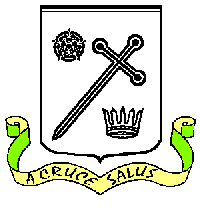 